АЛГОРИТМ ДЕЙСТВИЯ В СЛУЧАЕ ДОМАШНЕГО НАСИЛИЯ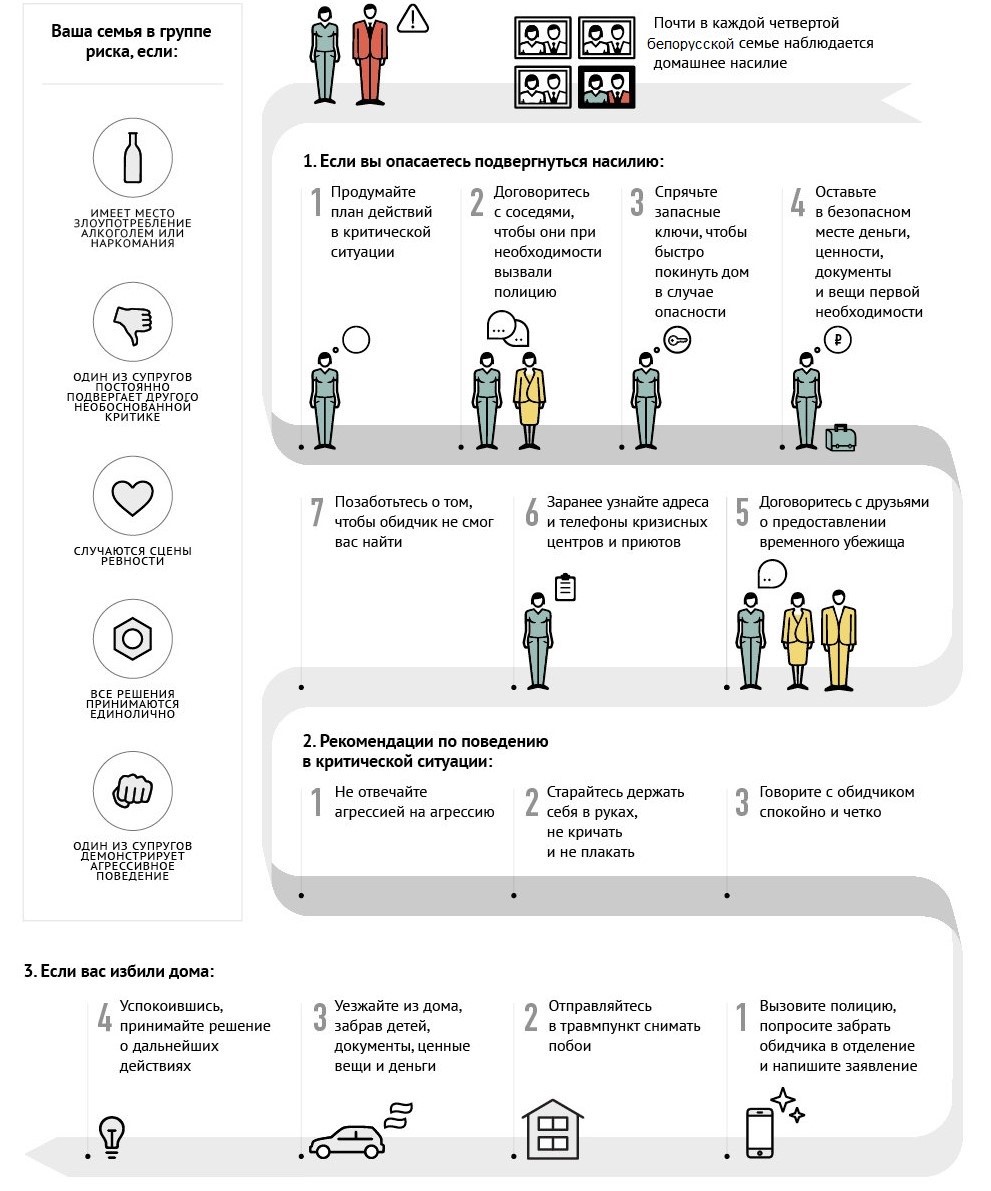 Куда можно обратиться за помощью?Круглосуточное заселение в «кризисную комнату»: 5-73-53Телефон «Доверие»: 5-27-44Номер телефона для пострадавших от домашнего насилия (общенациональная горячая линия): 8-801-100-8-801